CARTA ORGANISASI UNIT PUSAT SUMBER PENDIDIKANINSTITUT AMINUDDIN BAKI CAWANGAN GENTING HIGHLANDS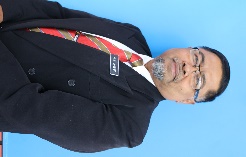                                                PENGARAH                                              Dr. Haji Abd Razak Bin Manaf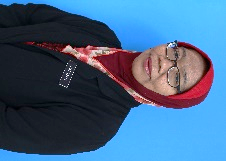                                                               TIMBALAN PENGARAH                                                                  Dr. Faridah Binti Yakob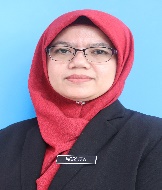                                                          PENDAFTAR                                                      Norliza Binti Samad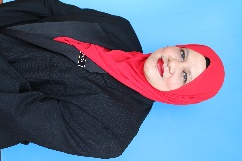                                        PUSTAKAWAN                                                           Dr. Siti Ilyana Binti Mohd Yusof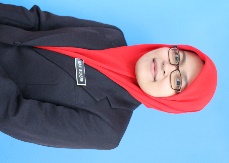 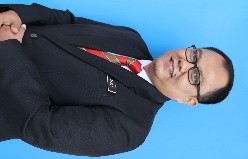 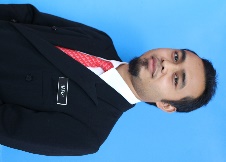        PEMBANTU PUSTAKAWAN      PEMBANTU PUSTAKAWAN   PEMBANTU PUSTAKAWAN        Wan Noasne Binti Wan Mustaffa         Muhammad Azlan Bin Yaacob    Tuan Mohd Hafizi Bin Tuan Hussin